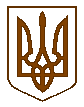 Баришівська  селищна  радаБроварського  районуКиївської  областіВиконавчий комітетР І Ш Е Н Н Я22.07.2022                                                                                                    № 92Про затвердження перейменування назв вулиць та провулків, які мають географічне відношення або носять імена діячів країни-агресора        На підставі Закону України «Про місцеве самоврядування в Україні», керуючись вимогами законів України «Про засудження комуністичного та націонал-соціалістичного (нацистського) тоталітарних режимів в Україні та заборону пропаганди їхньої символіки», «Про правовий статус та вшанування пам’яті борців за незалежність України у XX столітті», відповідно до рішення виконавчого комітету селищної ради від 17.05.2022 № 61 «Про демонтаж, перейменування назв вулиць та інших об’єктів, які мають географічне відношення або носять імена діячів країни-агресора», враховуючи результати громадського обговорення та рекомендації Комісії з обговорення та надання пропозиції щодо демонтажу чи перейменування вулиць, провулків, будівель, споруд та пам’ятних знаків, що возвеличують функціонерів тоталітарного режиму, пов’язані з державою-агресором або носять імена діячів країни-агресора, виконавчий комітет селищної радив и р і ш и в :Затвердити перейменування назв вулиць та провулків, які мають географічне відношення або носять імена діячів країни-агресор, на території старостинських округів Баришівської селищної ради. а саме :Бзівський старостинський округ ( с. Бзів ) -вул. Гагаріна – на вул. Бузкова.Волошинівський старостинський округ ( с. Волошинівка ) -вул. Гагаріна – на вул. Щаслива вул. Комарова – на вул. ВолошковаВеселинівський старостинський округ ( с. Веселинівка ) -вул. Гагаріна – на вул. Зорянавул. Пушкіна – на вул. Свято-Троїцькавул. Пирогова – на вул. Затишна  вул. Горького – на вул. Київський шляхпровул. Горького – на провул. Київськийвул. Чехова – на вул. Скопецькапровул. Чехова – на провул. Скопецькийвул. Мічуріна – на вул. ЛуговаГостролуцький старостинський округ ( с. Гостролуччя ) -  вул. Чкалова – на вул. Калинова  вул. Ватутіна – на вул. Світанкова  вул. Гагарніа – на вул. Травнева  вул. Мічуріна – на вул. Волошкова  вул. Пушкіна – на вул. Джерельна  провул. Ломоносова – на провул. Київськийс. Дернівка -вул. Суворова – на вул. Шкільна  провул. Мічуріна – на провул. Добрапровул. Ватутіна – на провул. ТихийКорніївський старостинський округ ( с. Корніївка ) -вул. Гагаріна – на вул. Бориса ДжонсонаКорніївський старостинський округ ( с. Паришків ) -вул. Гагаріна – на вул. Солов’їнаЛукашівський старостинський округ ( с. Лукаші ) -вул. Гагаріна – на вул. СадоваЛук’янівський старостинський округ ( с. Лук’янівка ) -вул. Бутаєва – на вул. Київськавул. Гагаріна – на вул. Дениса Котенкавул. Кирпоноса – на вул. Центральнавул. Корольова – на вул. Веснянавул. Суворова – на вул. Дмитра Кириченкапровул. Космонавтів – на провул. СонячнийМорозівський старостинський округ ( с. Морозівка ) -вул. Гагаріна – на вул. Свободипровул. Маяковського – на провул. Єдностіпровул. Партизанський – на провул. ТихийПеремозький старостинський округ ( с. Перемога ) -вул. Гагаріна – на вул. Озернапровул. Гагаріна – на провул. Озернийвул. Ватутіна – на вул. Малишківськапровул. Ватутіна – на провул. Малишківськийвул. Забайкальська – на вул. Травневапровул. Забайкальський – на провул. ТравневийПодільський старостинський округ ( с. Поділля ) -вул. Пушкіна – на вул. Бригаднавул. Гоголя – на вул. Церковнавул. Чкалова – на вул. Лісовавул. Гагаріна – на вул. ЛиваднаРудницький старостинський округ ( с. Рудницьке ) -вул. Гагарніа – на вул. Щастявул. Жукова – на вул. Сонячнавул. Черняхівського – на вул. Веселковапровул. Черняхівського – на провул. ВеселковийСезенківський старостинський округ ( с. Сезенків ) -вул. Гагаріна – на вул. ВишневаСеличівський старостинський округ ( с. Селичівка ) -вул. Гагаріна – на вул. Перемогипровул. Гагаріна – на провул. Перемогивул. Гоголя – на вул. Калиновапровул. Комарова – на провул. Молодіжнийвул. Маяковського – на вул. Шевченкапровул. Некрасова – на провул. Набережнийпровул. Чехова – на провул. ВишневийСелищанський старостинський округ ( с. Селище ) -вул. Зої Космодем’янської – на вул. Вишневавул. Ватутіна – на вул. Мирупровул. Ватутіна – на вулицю Дружняпровул. 1-го Травня – на провул. Шевченкавул. Чкалова – на вул. Соборна.Затвердити перейменування назв вулиць та провулків, які мають географічне відношення або носять імена діячів країни-агресор, на території смт Баришівка , а саме :На території смт Баришівка :вул. Братерська – на вул. Озернавул. Ватутіна – на вул. Дружнявул. Гагаріна – на вул. Садибнавул. Гоголя – на вул. Слобожанськавул. Горького – на вул. Олександра Шарваркавул. Комарова – на вул. Сімейнавул. Кошового – на вул. Баришівської сотні	вул. Ломоносова – на вул. Волошковавул. Маяковського – на вул. Симиренкавул. Мічуріна – на вул. Григорія Сковородивул. Некрасова – на вул. Неокласиківвул. Поповича – на вул. Джерельнавул. Пушкіна – на вул. Пилипа Орликавул. Суворова – на вул. Княжавул. Титенка – на вул. Житнявул. Толстого – на вул. Писанковавул. Філатова – на вул. Чумацькавул. Черняховського – на вул. Олеся Гончаравул. Чехова – на вул. Свято-Успенськапровул. Горького – на провул. Вербнийпровул. Кошового – на провул. Тихийпровул. Мічуріна – на провул. Тополинийпровул. Радужний – на провул. ВеселковийНа території с. Пасічна :вул. Пузікова – на вул. Княгині Ольгивул. Суворова – на вул. Барвінковавул. Черняховського – на вул. Івана Сулимивул. Чкалова – на вул. Героїв України.Керуючій справами ( секретарю ) виконавчого комітету селищної ради Нестеровій О.М. направити це рішення виконавчим органам Баришівської селищної ради, які надають адміністративні та соціальні послуги юридичним та фізичним особам.Виконавчим органам Баришівської селищної ради, які надають адміністративні та соціальні послуги юридичним та фізичним особам, враховувати рішення виконавчого комітету щодо змін назв вулиць та провулків в частині юридичних адрес та реєстрації місць проживання.Контроль за виконанням покласти на керуючу справами (секретаря) виконавчого комітету Нестерову О.М..Селищний голова 		(підпис)		Олександр ВАРЕНІЧЕНКО